   Nr. 2.862 din 5 februarie 2016                                                       PROCES - VERBAL  încheiat azi, 5 februarie 2016, cu ocazia ședinței de îndată care a fost convocată în conformitate cu prevederile ‚art. 39’, alin. (4) din Legea Nr. 215/2001, republicată, cu modificările şi completările ulterioare, conform Dispoziţiei Primarului Nr. 89 din 4 februarie 2016, cu următoareaORDINE DE ZI:1. Proiect de hotărâre privind aprobarea privind  aprobarea  vânzării prin licitație publică cu strigare a imobilului situat în Municipiul Dej, Strada Crângului Nr. 1 (bloc V 0 3) și a terenului aferent în suprafață de 2.192 m.p., în vederea construirii unui supermarket cu parcare subterană de minim 100 locuri și loc de joacă pentru copii de minim 150 m.p. integrat în construcția edificată.    La şedinţă sunt prezenţi 14 consilieri, domnul Primar Morar Costan, doamna Secretar al Municipiului Dej, reprezentanți ai mass mediei locale.      Şedinţa publică este condusă de domnul consilier Lazăr Nicolae,   lipsesc motivat domnii consilieri: Mailat Ion Sorin, Câmpan Vasile, Federiga Florin, Rusu Vasile Călin și Fedriga Viorel.	Președintele de ședință, domnul consilier Lazăr Nicolae, prezintă punctul de pe Ordinea de zi care este votat cu unanimitate, 14 voturi ”pentru”.	Se trece la Punctul 1. Proiect de hotărâre  privind  aprobarea  vânzării prin licitație publică cu strigare a imobilului situat în Municipiul Dej, Strada Crângului Nr. 1 (bloc V 0 3) și a terenului aferent în suprafață de 2.192 m.p., în vederea construirii unui supermarket cu parcare subterană de minim 100 locuri și loc de joacă pentru copii de minim 150 m.p. integrat în construcția edificată.	Domnul primar Morar Costan: în expunerea de motive subliniază că Blocul V 0 3 situat în Municipiul Dej, Strada Crângului Nr. 1, proprietatea Municipiului Dej, a fost proiectat cu 50 apartamente și spații comerciale la parter, cu două scări, una P+4 și cealaltă P+8. S-a executat parțial structura, iar după 1990 s-a blocat finanțarea acestui obiectiv.	S-a încercat găsirea unor soluții de continuare a construcției, trecându-se la Inspectoratul de Poliție al Județului Cluj, care a executat o parte din lucrări.	Prin Hotărârea de Guvern Nr. 727/2002, imobilul compus din clădire în curs de execuție și terenul aferent a trecut din domeniul privat al statului și administrarea Ministerului de Interne în domeniul privat al Municipiului Dej și administrarea Consiliului Local al Municipiului Dej.	În baza Convenției Nr. 11.732/13.248/ noiembrie 2002, încheiată între Primăria Municipiului Dej și Agenția Națională pentru Locuințe, imobilul și terenul aferent au fost trecute în administrarea Agenției Naționale pentru Locuințe, urmând ca aceasta să realizeze investiția.	Prin Hotărârea Consiliului Local al Municipiului Dej Nr. 151/2005 s-a reziliat această convenție, astfel structura blocului reintra în patrimoniul Consiliului Local al Municipiului Dej.	Din anul 2005 și până în prezent, Primăria Municipiului Dej a făcut demersuri pentru rezolvarea situației, în condițiile în care construcția care a rămas la stadiul de structură de rezistență, pe cadre, se degradează, reprezentând un pericol având în vedere, zona intens circulată, în care este poziționată, dar și aspectul inestetic.	Prin Adresa Nr. 1.052 din data de 19 ianuarie 2015 s-a solicitat renunțarea Ministerului de Interne la suma investită prin inițierea unei Ordonanțe guvernamentale care să abroge Art. 3, din Hotărârea Guvernului Nr. 727/2002, prin care Ministerul de Interne redobândește dreptul de administrare asupra unui număr de apartamente, proporțională cu poderea valorii actualizate a lucrărilor executate prin bugetul propriu din valoarea finală a investiției.	Primăria Municipiului Dej și-a exprimat de asemenea disponibilitatea de a ceda această structură Ministerului de Interne.	Răspunsul comunicat prin Adresa Nr. 3917194 din data de 18 februarie 2015 a fost că preluarea acestui imobil nu este oportună instituției și nici nu sunt de acord să renunțe la suma investită din fondurile alocate de la bugetul statului.	Singura variantă acceptată de Ministerul de Interne a fost fie transmiterea în administrare a unor apartamente situate în altă locație, fie recuperarea sumelor investite în imobil, respectiv 1.475.870,43 lei, suma actualizată cu indicele de in flație.	Instituția noastră nu deține apartamente care să poată fi date în administrarea M.A.I., singura variantă rămâne despăgubirea sumelor investite.	În anul 2003, s-a încheiat un  contract de vânzare – cumpărare, în valoare de 648.000.000 lei, între Primăria Municipiului Dej și S.C. Any Prodcom S.R.L., prin care societatea a cumpărat un spațiu comercial la partertul blocului. În același imobil, Loteria Română a primit o suprafață de 109 m.p. unde a investit o sumă de 326.685 lei.	Având în vedere situația juridică a imobilului; pericolul pe care îl reprezintă având în vedere zona intens circulată, aspectul inestetic, insituția noastră nedeținând fonduri pentru finalizarea investiției; solicitările numeroase ale c etățenilor care doresc un supermarket în zona respectivă, se propune spre aprobare vânzării prin licitație publică cu strigare a imobilului situat în Municipiul Dej, Strada Crângului Nr. 1 (bloc V 0 3) și a terenului aferent în suprafață de 2.192 m.p., în vederea construirii unui supermarket cu parcare subterană de minim 100 locuri și loc de joacă pentru copii de minim 150 m.p. integrat în construcția edificată, precum și despăgubirea M.A.I., S.C. Any Prodcom S.R.L. și Loteria Română cu suma investită și actualizată cu rata inflației.	Refeitor la Cercetarea privind situația Blocului V 0 3, chestionar ce s-a derulat pe perioada 1 – 4 februarie 2016, atât en – line, cât și pe teren, un număr de peste 700 locuitori din Cartierul Dealul Florilor, adică 87% din participanti la chestionar - s-au pronunțat pentru construirea unui supermarket în zonă și doar 15% la continuarea construcției cu destinația bloc de locuințe și rezolvarea sistuației urgent pentru igienizarea zonei.	Luări de cuvânt: domnul viceprimar Mureșan Aurelian Călin: a subliniat că sub presiunea timpului, a anului electoral, a fost luat la întrebări de cetățeni, că ”din ce motive, în an electoral, într-o săptămână, a devenit presantă această problemă ?”. Domnia sa  a  propune întocmirea unui proiect de hotărâre pentru a se modifica hotărârea de Guvern, în sensul în care să se despăgubească M.A.., spunând că ”mai apoi va trece presiunea electorală și stresul și apoi se va putea lua o decizie corectă” legată de soarta construcției.	Domnul consilier Mureșan Traian propune să nu se îngrădească opțiunile numai pentru construirea unui supermarket.	Domnul consilier Bonta Dan Silviu: întrebările din sondajul realizat de Primăria Dej sunt retorice și că duc doar într-o singură direcție: supermarket. ”Aceste întrebări scot în evidență seriozitate chestionarului”. Domnul consilier Butuza Marius Cornel  a luat și el cuvântul în numele celor care acum au mici afaceri în zonă. ”Foarte mulți dintre cei cu care s-a vorbit sunt mici întreprinzători. Aceștia reclamă că se tem de venirea unui supermarket. Este falsă ideea că se vor crea locuri de muncă, ele se vor crea prin distrugerea celor existente pentru că vor dispărea. Este de părere că trebuie protejați investitorii locali. Protejarea acestora este o politică importantă din punct de vedere al dezvoltării comunității. În privința rezolvării situației ”nu trebuie să ne grăbim” și că ”trebuie făcută o analiză serioasă, de către specialiști, și ei să spună, în final, ce să se ridice în locul blocului V 0 3”.	Doamna consilier Muncelean Teodora a subliniat și ea că nu se poate restricționa participarea la licitație, doar pentru Lidl și Kaufland, și a mai prezentat câteva aspecte tehnice din contract. Doamna consilier Alexandru Melinda Gabriela a adus în atenție câteva aspecte din proiectul de hotărâre care vizau un studiu geo pentru parcarea subterană. Domnul consilier Zanc Gavril a subliniat că ”studiu geo există pentru că s-a construit un bloc acolo”. Domnul consilier Butuza Marius Cornel  a completat că în zona respectivă se află o conductă de canalizare care va trebui relocată, iar costurile sunt de luat în calcul.	 Domnul consilier Buburuz Simion Florin: ”Toți suntem de acord că zona trebuie igienizată și curățată. Nu poți impune la proprietar un proiect urbanistic zonal, un proiect de mobilare, după ce acesta cumpără terenul”. Domnul primar Morar Costan:  a subliniat că s-a venit  cu trei variante de a mobila respectiva zonă și propune să se respecte opțiunilor cetățenilor exprimate prin sondaj.	Președintele de ședință, domnul consilier Lazăr Nicolae supune la vot proiectul, care este votat cu 6 voturi ”pentru” și 8 ”abțineri”, neîntrunindu-se numărul legal necesar de voturi aprobării acestuia. Nemafiind alte probleme, se declară închisă ședința de îndată.	 Președinte de ședință,                                                     Secretar,                  Lazăr Nicolae                                                        Jur. Pop Cristina                  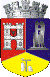 ROMÂNIAJUDEŢUL CLUJCONSILIUL LOCAL AL MUNICIPIULUI DEJStr. 1 Mai nr. 2, Tel.: 0264/211790*, Fax 0264/223260, E-mail: primaria@dej.ro 